建设项目环境影响报告表（污染影响类）项目名称：         主动安全产品生产项目       建设单位（盖章）：  西安正昌电子股份有限公司                  编制日期：          二零二四年一月          中华人民共和国生态环境部制一、建设项目基本情况建设项目工程分析三、区域环境质量现状、环境保护目标及评价标准四、主要环境影响和保护措施五、环境保护措施监督检查清单六、结论建设项目污染物排放量汇总表西安正昌电子股份有限公司主动安全产品生产项目环保绩效指标分析西安正昌电子股份有限公司主动安全产品生产项目位于陕西省西安市莲湖区大庆路西段与枣园南路交会处西北角陕西法士特齿轮有限责任公司厂区内，行业类别属于三十三、汽车制造业 36中第71－汽车零部件及配件-367－其他（年用非溶剂型低VOCs含量涂料10吨以下的除外）。根据《陕西省生态环境厅关于进一步加强关中地区涉气重点行业项目环评管理的通知》（陕环环评函〔2023〕75号），环保绩效应达到绩效A级水平，对照《重污染天气重点行业应急减排措施制定技术指南（2020年修订版）》（环办大气函〔2020〕340号）三十九、工业涂装中涉及汽车制造业C36中A级指标。分析对照结果如下：建设项目名称主动安全产品生产项目主动安全产品生产项目主动安全产品生产项目项目代码///建设单位联系人王茜联系方式13700221071建设地点陕西省西安市莲湖区大庆路西段与枣园南路交会处西北角陕西法士特齿轮有限责任公司厂区内陕西省西安市莲湖区大庆路西段与枣园南路交会处西北角陕西法士特齿轮有限责任公司厂区内陕西省西安市莲湖区大庆路西段与枣园南路交会处西北角陕西法士特齿轮有限责任公司厂区内地理坐标1#车间（西郊展厅）：（ 108 度 51 分 6.180 秒，34 度  16 分 31.268 秒）2#车间（实验中心）：（ 108 度 51 分 16.815 秒，34 度  16 分 40.104 秒）库房（国贸库房）：（ 108 度 51 分 0.960 秒，34 度  16 分 39.486 秒）1#车间（西郊展厅）：（ 108 度 51 分 6.180 秒，34 度  16 分 31.268 秒）2#车间（实验中心）：（ 108 度 51 分 16.815 秒，34 度  16 分 40.104 秒）库房（国贸库房）：（ 108 度 51 分 0.960 秒，34 度  16 分 39.486 秒）1#车间（西郊展厅）：（ 108 度 51 分 6.180 秒，34 度  16 分 31.268 秒）2#车间（实验中心）：（ 108 度 51 分 16.815 秒，34 度  16 分 40.104 秒）库房（国贸库房）：（ 108 度 51 分 0.960 秒，34 度  16 分 39.486 秒）国民经济行业类别C3670汽车零部件及配件制造建设项目行业类别三十三、汽车制造业 36中第71－汽车零部件及配件-367－其他（年用非溶剂型低VOCs含量涂料10吨以下的除外）。建设性质☑新建（迁建）□改建□扩建□技术改造建设项目申报情形☑首次申报项目             □不予批准后再次申报项目超五年重新审核项目     □重大变动重新报批项目项目审批（核准/备案）部门（选填）/项目审批（核准/备案）文号（选填）/总投资（万元）210环保投资（万元）27.2环保投资占比（%）12.9施工工期2个月是否开工建设☑否是：             用地（用海）面积（m2）6116.2专项评价设置情况无无无规划情况无无无规划环境影响评价情况无无无规划及规划环境影响评价符合性分析无无无其他符合性分析1、产业政策符合性本项目属于《产业结构调整指导目录（2019年本）》中“鼓励类”中的十六、汽车5汽车电子控制系统；根据《陕西省限制投资类产业指导目录》（陕发改产业〔2007〕97号），项目不属于限制类项目；根据《市场准入负面清单（2022年版）》，项目不在于限制类和负面清单之列。因此。项目符合国家和地方产业政策。2、与相关政策的相符性表1-1 本项目与相关政策的符合性3、与“三线一单”符合性分析（1）与陕西省“三线一单”符合性分析本次评价按照《陕西省“三线一单”生态环境分区管控应用技术指南：环境影响评价（试行）》（陕环办发〔2022〕76号）相关规定进行符合性分析。表1-3  本项目与（陕环办发〔2022〕76号）符合性分析一览表本项目不涉及西安市生态保护红线。本项目运行期废气经处理后均可达标排放；运行期废水主要为员工生活污水，生活污水依托陕西法士特齿轮有限责任公司的化粪池（10m3）处理达标后进入陕西法士特齿轮有限责任公司污水处理站处理后排入市政污水管网，最终排入西安市第一污水处理厂（邓家村）。职工生活垃圾分类收集后，交由当地环卫部门统一处置；废包装材料等收集后定期外售处理；废边角料和不合格收集后暂存于一般固废间后交给商家定期回收处理。危险废物收集后暂存于公司现有危废暂存间交给有危废资质的公司处理，采取以上措施后其对区域环境的影响较小，不触及环境质量底线。符合生态环境质量底线要求。本项目运营过程中会消耗一定的电能和水资源，均由市政供给。项目资源利用量相对区域资源利用总量占比较小，通过内部管理、设备选择及管理、污染治理等多方面采取合理可行的措施，以“节能、降耗、减污”为目标，有效控制污染，不触及资源利用上线。本项目不属于《市场准入负面清单（2022年版）》中禁止准入和许可准入事项。综上分析，本项目符合“三线一单”管控要求。（2）与西安市“三线一单”符合性分析西安市人民政府于2021年11月29日发布了《西安市“三线一单”生态环境分区管控方案》要求：坚持分区管控。以改善生态环境质量为核心，在省级“三线一单”生态环境分区管控总体框架下，优化咸阳市生态环境分区管控体系。结合辖区环境特点，细化管控要求，实施差异化环境准入，促进环境管理精准化。①项目与环境管控单元对照分析示意图根据与《西安市三线一单生态环境分区管控实施方案》对比可知，本项目位于重点管控单元，具体管控单元示意图如下：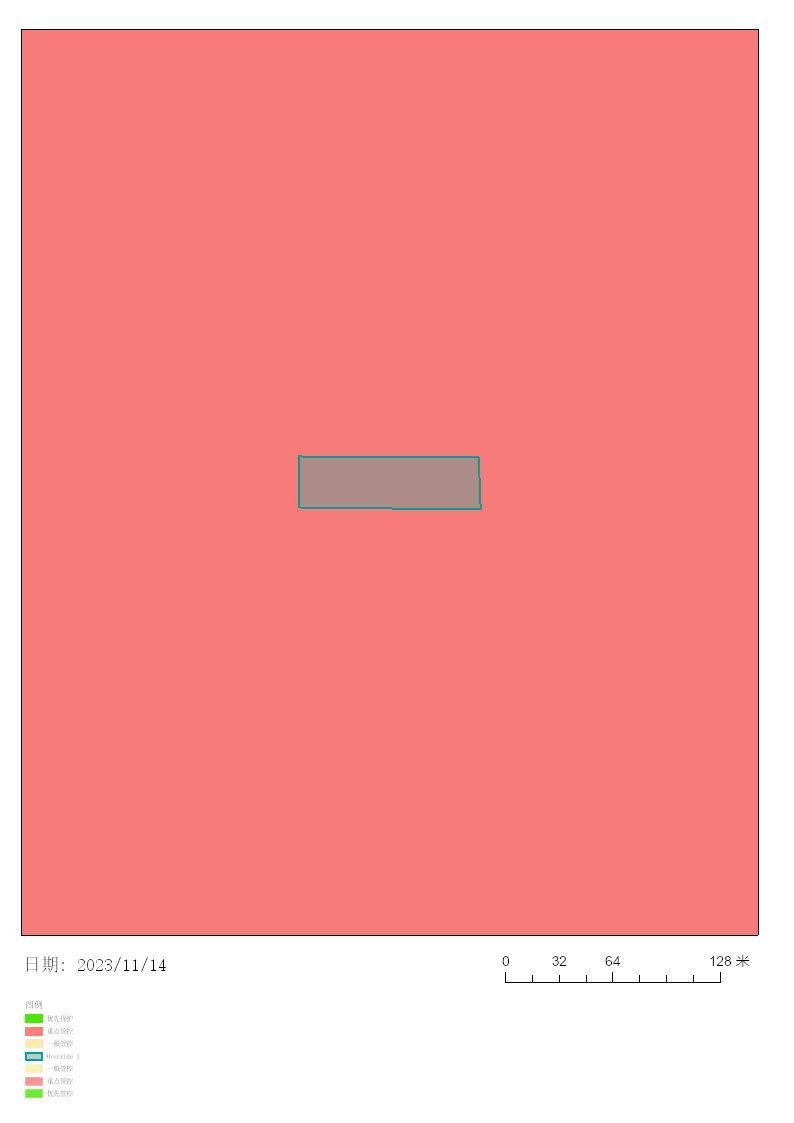 图1-1 本项目（1#车间）与西安市“三线一单”成果对比图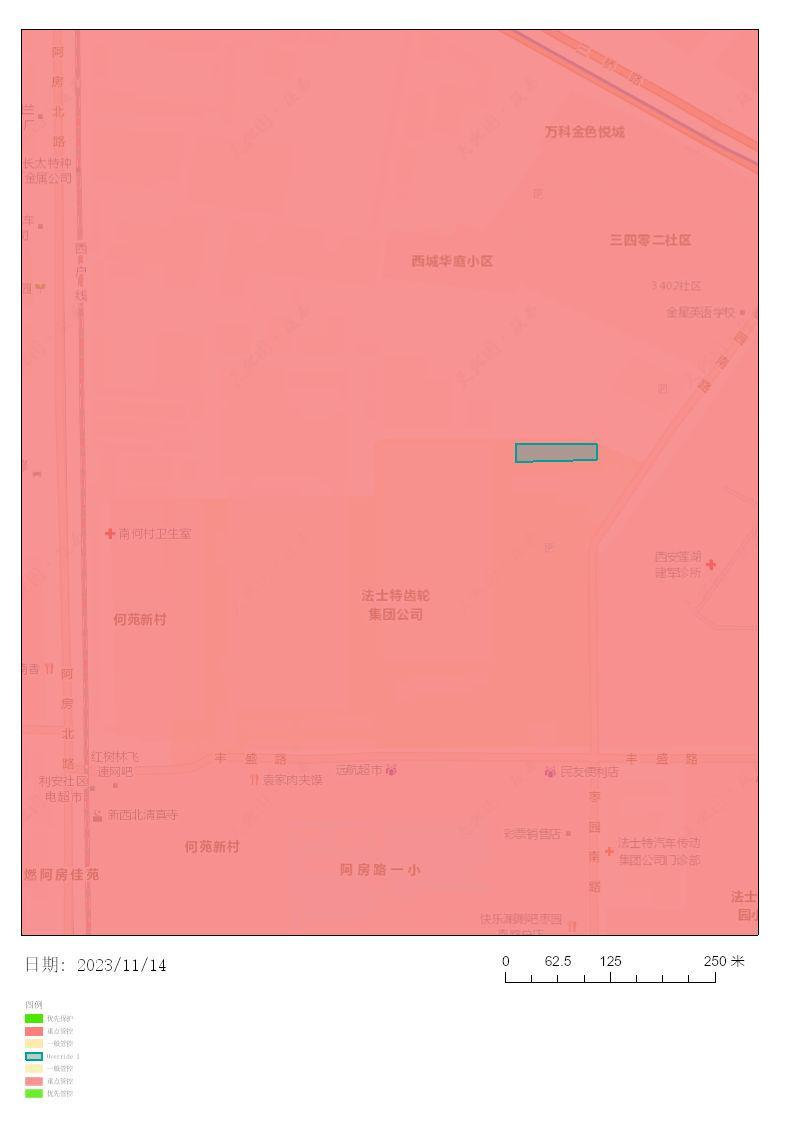 图1-2 本项目（2#车间）与西安市“三线一单”成果对比图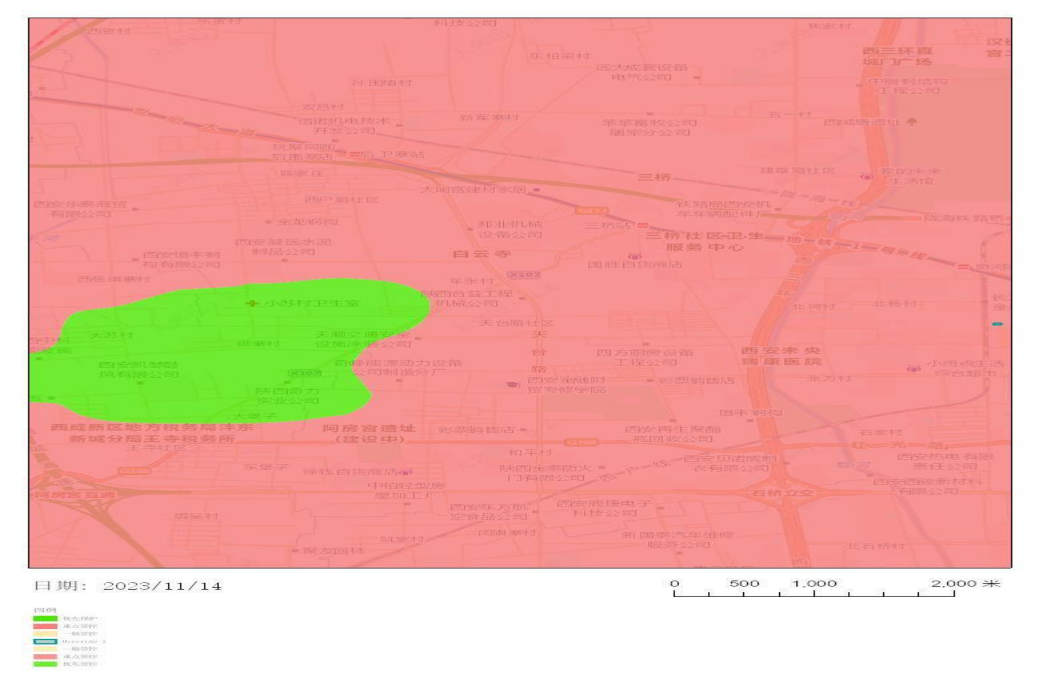 图1-3 本项目（库房）与西安市“三线一单”成果对比图②本项目（1#车间、2#车间、库房）涉及生态环境管控单元准入清单本项目涉及的生态环境管控单元及其准入清单符合性分析见表1-4、表1-5、表1-6、表1-7。表1-4  本项目（1#车间、2#车间、库房）涉及的生态环境管控单元准入要求表1-5   本项目（1#车间、2#车间、库房）涉及的西安市总体准入要求表1-6   本项目（1#车间、2#车间、库房）涉及的西安市生态环境要素分区总体准入清单③本项目生态环境管控符合性说明表1-7  本项目（1#车间、2#车间、库房）环境管控单元符合性说明结论：综上所述，本项目租赁陕西省西安市莲湖区大庆路西段与枣园南路交会处西北角陕西法士特齿轮有限责任公司厂区内的三处厂房（1#车间、2#车间、库房），均属于重点管控单元。4、选址合理性项目位于陕西省西安市莲湖区大庆路西段与枣园南路交会处西北角陕西法士特齿轮有限责任公司厂区内，租赁现有三处空置厂房。陕西法士特齿轮有限责任公司的东侧隔枣园南路为丰盛园小区、南侧紧邻光华老小区和陕胶家园、西侧紧邻新国实业发展公司和何苑新村小区、北侧紧邻百世快递、东北侧隔一条小路为西城华庭小区和馥桂园小区。本项目租赁的第一处厂房（1#车间）位于法士特厂区的南侧，1#车间的北侧、东侧均为法士特的生产车间，南侧隔小路为光华老小区，西侧隔空置库房为何苑新村；第二处厂房（2#车间）位于法士特厂区的东侧，2#车间的西侧、南侧均为法士特的生产车间，北侧隔小路为鼎盛馥桂园，东侧隔枣园南路为丰盛园；第三处厂房（库房）位于法士特厂区的西侧，库房的东侧为法士特的生产车间，北侧隔小路为新国实业发展公司，南侧隔小路为河苑新村，西侧隔阿房路为光华小区。本项目噪声厂界为各自车间，1#车间到2#车间的距离约为424m；1#车间到库房的距离约为301m；2#车间到库房的距离约为419m。详见附图9。库房存放的1#车间和2#车间使用的原材料和生产完成的产品在厂区内均使用电动三轮车运输，1#车间和2#车间产生的一般固废和危废均在各自车间进行暂存，暂存后分别进行处理。根据项目所在地租赁合同（见附件2），项目用地性质为工业用地，项目所在地交通便利，四邻关系详见附图2。本项目于陕西法士特齿轮有限责任公司现有厂区内三处空置厂房进行汽车零部件及配件制造，从项目所处地理位置和周围环境分析，项目周边无自然保护区、生活饮用水水源保护区等其他环境制约因素。项目所在地交通便利，水、电、通讯等各项城市基础配套完善，能够满足本项目的需求。本项目采取措施后排放的污染物均能满足排放标准，项目的建设不会对当地的环境质量及环境敏感点造成明显不利影响。综上所述，从环境保护的角度分析，项目选址可行。建设内容2.1项目建设内容及规模本项目租赁陕西省西安市莲湖区大庆路西段与枣园南路交会处西北角陕西法士特齿轮有限责任公司厂区内三处空置厂房，其中租赁的西郊展厅作为本项目的1#车间，面积为3600m2，租赁的实验中心作为本项目的2#车间，面积为1516.2m2，租赁的国贸库房作为本项目的库房，面积为1000m2，三处厂房现均为空置状态。本项目利用其中两处空置厂房进行生产建设，另一处空置厂房建设为库房。本项目主要对三处空置厂房进行分隔建设，购置并安装生产设备。项目建设完成后年产145万套ECU、年产21.6万套线束、年产轮速传感器50万套和年产电磁阀50万套，以上产品均为汽车安全零部件，项目建设内容一览表见表2-1。表2-1  项目建设内容一览表2.2项目主要生产设备本项目主要生产ECU、线束、轮速传感器和电磁阀生产，主要生产设备见下表2-2。表2-2 项目生产设备一览表2.3、产品方案本项目产品方案见下表2-3。表2-3 本项目产品方案一览表2.4主要原辅材料和能源及理化性质（1）主要原辅材料本项目主要的原辅材料见表2-4。表2-4项目原辅材料一览表原辅材料成分及理化性①尼龙66理化性质尼龙66疲劳强度和刚性较高，耐热性较好，摩擦系数低，耐磨性好，但吸湿性大，尺寸稳定性不够。通常应用于中等载荷，使用温度<100-120度无润滑或少润滑条件下工作的耐磨受力传动零件。尼龙66为聚己二酰己二胺，工业简称PA66，密度1．15g／cm3。熔点252℃。脆化温度-30℃。热分解温度大于350℃，尼龙高温分解后主要以非甲烷总烃和氨计。 常制成圆柱状粒料，作塑料用的聚酰胺分子量一般为1.5万～2万。各种聚酰胺的共同特点是耐燃，抗张强度高（达104千帕），耐磨，电绝缘性好。   ②三防胶、灌封胶本项目评价要求项目使用的涂料三防胶，不涉及苯、甲苯、二甲苯，其VOCs含量按照《低挥发性有机化合物含量涂料产品技术要求》（GB/T38597-2020）表2溶剂型工业防护涂料420g/L的限量值计，三防胶的年用量为350L。评价要求灌封胶不涉及苯、甲苯、二甲苯，其VOCs含量按照《胶粘剂挥发性有机化合物限量》（GB33372-2020）表1 溶剂型胶粘剂中其他领域250g/L的限量值计，灌封胶的年用量为180kg。③热缩管本项目热缩管主要材质为PE，热缩管阻燃、绝缘、耐温性能，热缩套管是一种特制的聚烯烃材质热收缩套管，它具有柔软有弹性。受热（125℃）会收缩。2.5公用工程和辅助设施2.5.1给水 （1）生活用水本项目劳动定员180人，生活用水参照《行业用水定额》（DB61/T 943-2020）中指标按照27L/人·d，年工作300天，总用水量为4.86m3/d（1458m3/a），水源为新鲜自来水。（2）冷却塔用水本项目设置一台冷却塔，冷却水主要用于注塑机冷却。一台冷却塔循环用水量为24m3/d，蒸发损耗按照2.5%计算，补充新鲜水量0.6m3/d（180m3/a）。2.5.2、排水（1）生活污水本项目生活污水产生量按用水量的80%计算，则生活污水产生量3.888m3/d（1166.4m3/a）。（2）冷却塔排水本项目的冷却塔用水为循环用水，不外排。本项目具体用水情况见下表2-5。表2-5 项目给排水情况一览表本项目水平衡图分析见图2-1。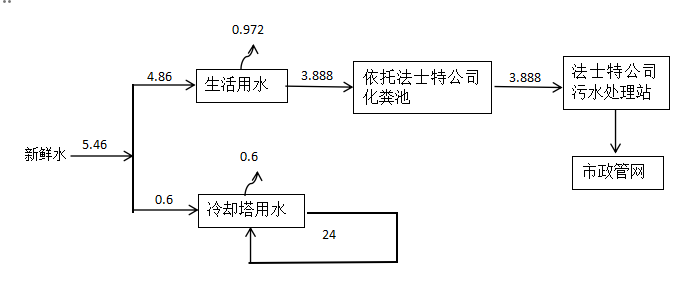 图2-1 本项目水平衡图（m3/d）2.5.3供电本项目由市政供电。2.5.4供热和制冷本项目一车间和二车间  采暖制冷采用分体空调，制冷；生产采用电加热，生产制冷采用冷却塔。2.6、劳动定员及工作制度本项目劳动定员180人，厂区内不提供食宿。工作人员实行一班工作制10小时，年生产时间300天。2.7、平面布置合理性分析本项目租赁陕西省西安市莲湖区大庆路西段与枣园南路交会处西北角陕西法士特齿轮有限责任公司厂区内三处空置厂房。三处空置厂房分别为1#车间、2#车间和库房。1#车间为线束和ECU生产车间，从西至东依次为ECU纸箱包装区、待上料区、包装及成品暂存区、线束下线送检区、半成品暂存区、加工区和线束生产线6条、三防喷涂区、PCBA存放区、ECU生产线14条等。2#车间为轮速传感器和电磁阀生产车间，从西至东依次为注塑区、模具放置区、周转暂存区、注塑料存放区、传感器生产线2条、电磁阀生产线2条以及实验室等。1#车间到2#车间的距离约为424m；1#车间到库房的距离约为301m；2#车间到库房的距离约为419m。详见附图9。库房存放的1#车间和2#车间使用的原材料和生产完成的产品在厂区内均使用电动三轮车运输；1#车间和2#车间产生的一般固废和危废均在各自车间进行暂存，暂存后分别进行处理，车间平面布置基本合理，具体情况见附图6、7、8。工艺流程和产排污环节2.8施工期工艺流程本项目租赁已建成的空厂房，不涉及土建工程。施工期主要为车间分隔、设备安装、调试，施工量较小，随着施工期的结束，影响也随之结束。施工期工艺流程见图2-1。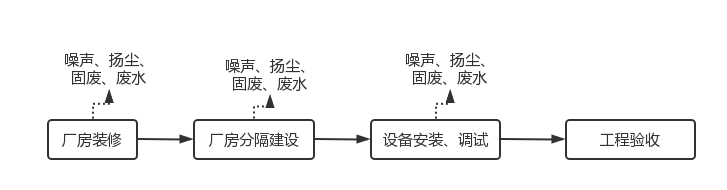 图2-2  施工期主要工艺流程及产污节点图2.9运营期工艺流程ECU生产工艺流程 图及工艺说明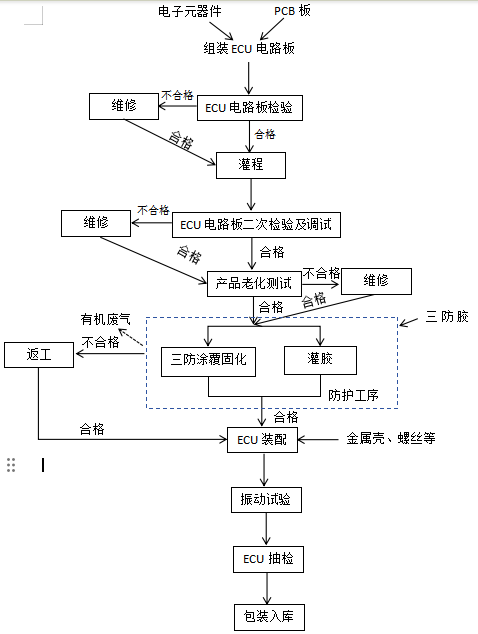 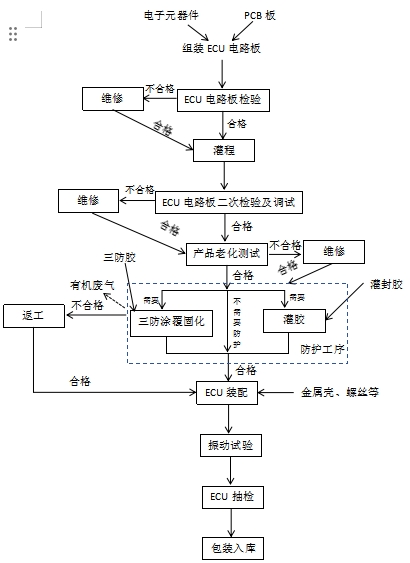 图2-3 ECU生产工艺流程图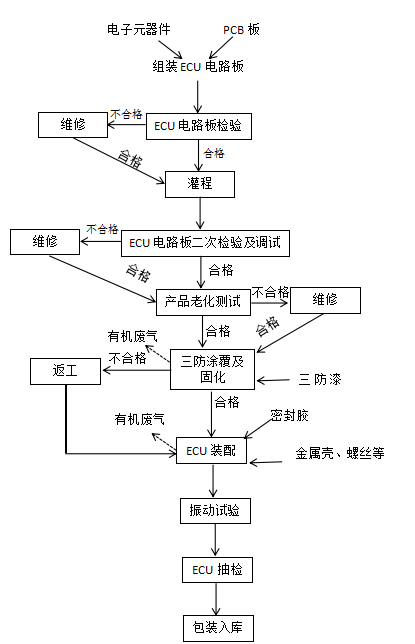 ECU生产工艺流程及产污环节（此生产工序位于1#车间）简述：ECU产品包括胎压控制器、胎压中继器、ABS控制器、ABSESC控制器、方向盘转角传感器、车身姿态传感器、胎压传感器等。①组装ECU电路板及检验：将电子元器件和PCB通过插座安装到一起，组装好的ECU电路板采用ICT测试仪进行检测，检测不合格的电路板重新采用FCT测试仪维修调整，检测合格和维修合格的电路板进入下一步。②灌程：灌程人员先领ECU板，再领用程序，仔细核对程序版本号，由调试员依据任务单确认程序。在灌程台打开综合测试台电源开关及PC机，连接灌程线至综合测试台进行灌程，灌程完成后扫描板子条码进行保存，灌完程序的电路板进入下一步。③ECU电路板二次检验及调试：打开综合测试台和电脑电源；点击桌面JIEF测试图标进入测试界面，扫描要测试的电路板条码，将扫描成功的电路板放到测试台的治具里面，设备自动开始测试，检验合格的贴“PASS”标签放入指定的周转箱中，不合格品放置在“NG”周转箱中采用FCT测试仪维修调整。检验合格和维修合格的进入下一步。④产品老化测试：一次将48块ECU安装到老化测试台的架子上，等1分钟后屏幕显示各工位的信息，若状态位“故障”与“无”字的可以认定是该工位的ECU故障，可以只拿下故障ECU采用综合测试台进行检测；老化时间为2h，时间到时先再次按再向下按钮再按确定让数据暂停统计信息、先拿下故障ECU分类、再拿下正常ECU后按下220V红色关闭按钮让设备断电。检验合格和维修合格的进入下一步，在此过程中会产生噪声。⑤防护工序：本项目防护工序涉及三防喷涂固化工序（使用三防胶）和灌胶固化工序（使用），两道工序作用相同，但用胶种类不同。项目ECU产品中进行三防喷涂固化约占产品总量的70%（产品：ABS控制器、方向盘转角传感器等），ECU产品中进行灌胶固化约占产品总量的7%（胎压传感器），剩余的产品不需要进行防护工序，直接进入下一步。三防喷涂固化工序：将电路板放到三防喷涂机的治具上，治具放到三防喷涂机轨道上，喷涂区域铺垫防护，喷涂厚度均匀，设定好三防喷涂机喷头高度后进行喷涂，将产品从三防喷涂机输送口放入，等上一片喷完再放下一片（需要进行三防喷涂的产品中小板占比为70%，大板占比为30%，喷涂一个小板的时间为30秒/个，喷涂一个大板的时间为40秒/个）。灌胶固化工序：将电路板放到灌胶机的治具上，治具放到灌胶机工作台上，灌胶区域铺垫防护，灌胶厚度均匀，（一次可以灌装36个产品，灌装一次需要八分钟）。喷涂和灌装完成后将电路板放到三防固化机的治具上进行固定，设定好固化机的烘烤温度及运输速度后进行固化，固化温度为第一段70℃，第二段90℃。在此过程中会产生有机废气和噪声。⑥ECU产品装配：将电路板放置于ECU外壳底板上，后取2个螺钉，用电动螺丝刀紧固电路板与底壳连。将外壳上壳卡扣扣入底壳卡扣孔内，闭合外壳后，取2个螺钉，用电动螺丝刀紧固上壳与组装后的底壳（两处）电动螺丝刀调至3档（快速慢速均为3档），匀速缓慢上紧，接（两处）电动螺丝刀调节（快速6档，慢速5档），匀速上紧。装配完成后在左侧螺钉位置粘贴PICC标签，标签应完全覆盖螺钉。⑦振动试验及ECU抽检：将ECU控制盒固定在振动测试台面上（螺丝需锁紧，另需合理搭配每次的振动数量，一般4通道ECU安装6个或6通道及以上安装4个）扫频范围为 10Hz～55Hz 时、振幅为0.35mm±0.035mm，扫频周期为 1min，共进行15个周期。振动试验结束后每批件进行随机抽查，采用ZCSB-JC-001型检测试验台进行测试，检验合格（无不合格产品）后先暂存在ECU包装及成品区后运输至库房。2、线束生产工艺流程图及工艺说明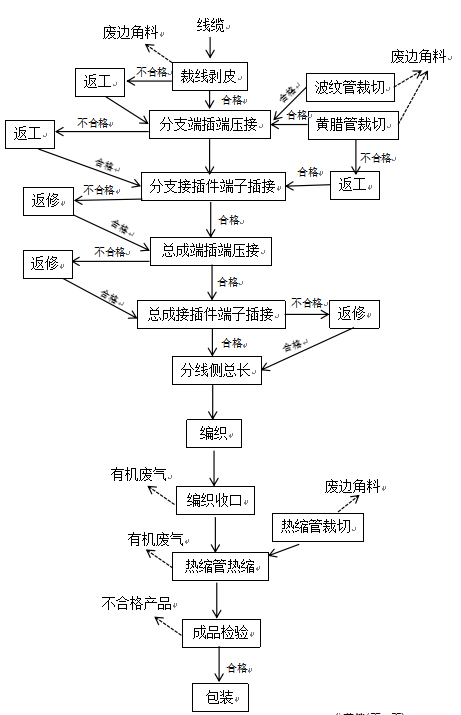 图2-4 线束生产工艺流程图线束生产工艺流程及产污环节（此生产工序位于1#车间）简述：①裁线剥皮：依据图纸或裁线对照表将对应线束穿进剥皮穿防水栓压接一体机，打开软件依据图纸或裁线对照表设置“裁线长度”“数量”等参数数据。线缆每100根捆扎为一把，每把首个需要进行手动测量长度。裁剪完成后使用电动端子拉力测试仪测试、端子截面分析仪和接触压降测量仪对其进行检验。检验不合格的产品进行返工处理，检验合格和返工合格的产品进入下一步。在剥皮过程中会产生废边角料和噪声。②波纹管、黄蜡管和热缩管裁剪：去掉整卷波纹管、黄蜡管和热缩管包装，找到管头，整理波纹管、黄蜡管和热缩管；将整盘波纹管、黄蜡管和热缩放进裁管机器的底部线盘上。将波纹管从右端口放入设备内，关闭前有机玻璃门。打开电源键进入参数页面，在“总长”栏设置图纸要求的裁切的尺寸，按启动开始。裁切完后检查波纹管外观和尺寸是否满足检验标准。检验不合格的产品进行返工处理，检验合格和返工合格的产品进入下一步。在裁管过程中会产生废边角料和噪声。②分支接插件端子压接：参照图纸选用适配的端子刀具和防水栓模具，将刀具与防水栓模具安装在一体机上。启动设备，线缆放于设备感应区，机器自动进行剥线、穿防水堵、打端子操作。压接完成后检查外观、电压降和拉拔力，检查不合格的进行返工处理，检查合格的和返工合格的后进入下一步。在此过程中会产生噪声和废边角料。③分支接插件端子插接：按图纸要求或《端子插接对照表》进行插接，确保线束位置插接正确。端子插入前确认2芯或3芯端子压接后长度是否一致，不一致时进行标识、隔离，集中返修。检查合格的和返修合格的后进入下一步。④总成接插件端子压接：参照图纸选用适配的端子刀具和防水栓模具，将刀具与防水栓模具安装在一体机上。启动设备，线缆放于设备感应区，机器自动进行剥线、穿防水堵、打端子操作。压接完成后检查外观、电压降和拉拔力，检查不合格的进行返工处理，检查合格的和返工合格的后进入下一步。在此过程中会产生噪声和废边角料。⑤总成接插件端子插接：按图纸要求进行插接，确保线束位置插接正确。端子插入前确认2芯或3芯端子压接后长度是否一致，不一致时进行标识、隔离，集中返修。安装尾夹，无漏装（编织线编织后安装尾夹），尾夹用窄带扎紧。检查合格的和返修合格的后进入下一步。⑥分线测总长：护套根部用黑色电工胶带扎紧缠绕2-3圈，按照图纸标注分线点，从护套根部开始测量（公差按S70021进行）。分线点用白色、黑色或者黄色胶带缠绕1-2圈（银色编织线用白色胶带，黑色编织线用黑色胶带，客车线束用黄色胶带），分支尾夹处缠绕2-3圈胶带。在此过程中会产生废胶带。⑦编织：打开编织机电源，检查机器是否正常运行。检查机器中的纱线是否充足，将空线轱辘从机器中替换出来。按照图纸上的技术要求，选用正确颜色的纱线。编织时起点从波纹管或尾夹下部开始，每编一个分支都需要用相同颜色胶带缠绕一圈分线点，最后一个分支包裹分线点。收线接头处留3—5cm线头。编织完成表面光滑均匀，无断线，鼓包，分支处无漏线。用线夹测试能否正常装入，不可二次编织。在此过程中会产生噪声和废边角料。⑧编织收口：打开热风机电源开关，预热1～2分钟后进行后续操作。将编织线（内尼龙外PP）头用热熔机切断尾线，防止线松脱。尾夹安装到位，无漏装。装配尾夹时禁止使用尖嘴钳等物品夹尾夹，以免划伤尾夹造成不良。尾夹用窄带扎紧，锁上锁扣，切割一个编织线的时间为10S，在热熔机对编织线切断尾线过程中会产生有机废气。⑨热缩管热缩：按照图纸要求将裁好的热缩管套至图纸标注位置。热风枪温度调至290℃左右。风速调至2档，枪口对准热缩管（PE），二者之间距离大于3cm旋转加热，热缩一个约为20S。热缩时注意不能伤到接插件、波纹管和编织线等。在此过程中会产生有机废气。⑩成品检验及外观检查：采用线束导电检测台对产品进行检验测试。且成品表面清洁、无污垢及破损；各接插件端子处无漏铜现象，电线裸露尺寸满足图纸要求。标识内容满足图纸要求、无漏贴、贴错。接插件锁扣锁紧，无漏锁。无端子处装入盲堵，尾夹与护套装配完好。注塑端护套的锁紧环处于打开状态。在检验及外观检查过程中会产生不合格产品，合格的产品包装后运输至库房。3、轮速传感器生产工艺流程图及工艺说明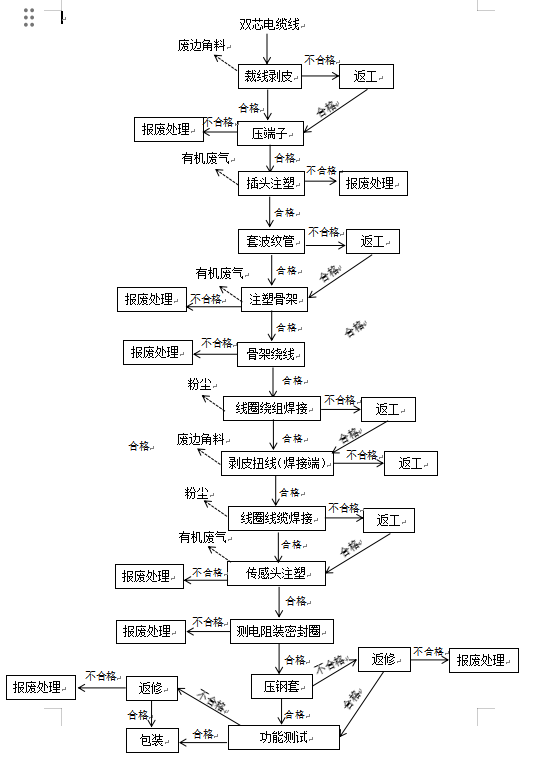 图2-5 轮速传感器线束生产工艺流程图轮速传感器生产工艺流程及产污环节（此生产工序位于2#车间）简述：①裁线剥皮：将整卷线缆放入转盘里，找出线缆头，将线缆穿过设备校直器。打开设备电源，开机后屏幕亮起，在点“裁线总长设置”设置好总长，两端剥皮线长度调节旋钮调节好长度后；将线头穿过切刀后，连续单击“刀座闭合”当切刀和线缆结合后，再点“击单程开”开始工作，设置50为一个单程（每500根随机抽取1根检验外观和测量尺寸）。点击启动，开始裁线剥线，每50根线缆为一把，按每把50条收集存放。用直尺或者钢板尺测量插头组件的总长，先打开剥皮扭线机，将线缆芯线放入端子机上，一次放一根芯线，踩动向下按动开关开始剥皮扭线。剥完芯线后进行检验，检验不合格的进行返工处理。检验合格和返工合格的后再裁切下一批。在此过程中会产生噪声和废边角料。②压端子：将整卷线缆安装到打端机上，端子头方向朝内。向上按下打开端子机红色电源、照明、马达、剥线4个开关后，方可进行下一步。将线缆芯线放入端子机上，一次放一根芯线，向下按动开关开始剥芯线皮和压端子。压完端子后先检查外观，再检查尺寸和拉拔力。检验不合格的报废处理，检验合格的进入下一步。在此过程中不会产生噪声。（此过程重复两遍，一个是圆头，一个是扁头）。③在插头上注塑：（圆头）：开机前，先打开烘料机再打开注塑机电源，设置好烘料温度和注塑参数，先将端子依次套入模芯中，端子顶端必须插入到位和模块贴紧，一模8穴。放好模芯后，双手同时按压绿色开关按钮，开始注塑；注塑好的产品进行冷却。（扁头）：开机前，先打开烘料机再打开注塑机电源，设置好烘料温度和注塑参数，打开电热开关，待温度到达设定值后进行洗料，重复储料和射出动作3—4次，按按钮下降座台。检查模具表面无异物，将压接好端子依次插入镶块，对应镶块序号放入模具凹槽中。注塑好的产品进行常温冷却。以上插头注塑完成后检查外观和尺寸，检验不合格的进行报废处理，检验合格的进入下一步。在此过程中会产生报废不合格产品、有机废气和噪声。④装波纹管：先将单节波纹管穿入传感器插头组件线缆，直到全部穿过为止；如穿时费力，可选单节波纹管另一端穿入；组装完后的波纹管插头组件检查外观，看是否有无漏装，线缆无划伤的情况。检验不合格的进行返工处理，检验合格和返工合格的进入下一步。⑤在骨架上注塑：开机前，先打开烘料机再打开注塑机电源，设置好烘料温度和注塑参数。将PIN针、软磁铁芯和磁钢分别装在模芯对应的位置上。将装零件的模芯依次放入模具内，每模放置8套模芯。放好模芯后开始注塑好的产品进行冷却。不合格的产品报废处理，合格的进入下一步。在此过程中会产生报废不合格产品、有机废气和噪声。⑥骨架绕线：使用全自动绕线机穿好胶带，开机后点击复位键复位设备，然后检查绕线参数。检查骨架绕线轴和两侧有无飞边毛刺；再将合格骨架放入设备工装内，最多一模可放12个，放完后逐个检查骨架是否放到位；启动键开始进行绕线。绕线完后检查绕组是否缠绕规范，然后检查外观，再检查尺寸，检验不合格的进行报废处理，检验合格的进入下一步。⑦线圈绕组焊接：开机使用前在助焊剂槽，锡炉加助焊剂和锡，高度高于拔子内槽即可；助焊剂高度位置每半小时检查1次；开机前每班检查1次锡炉温度：180°C骨架410±20℃、210°C骨架470±5°C。将绕制好的线圈放入焊接测试机工装上，在主屏幕功能区上点击“启动”键开始工作。焊接完成后进行目测和电阻检验，检验不合格的产品返工处理，检验合格和返工合格的产品进入下一步。在此过程中会产生噪声和焊接烟尘。⑧剥皮扭线（焊接端）：用直尺或者钢板尺测量插头组件的总长，先打开剥皮扭线机开关，向上或向下开启，此时旁边的红色指示灯亮起；将线缆芯线放入端子机上，一次放一根芯线，踩动向下按动开关开始剥皮扭线；剥完芯线后，检查外观，检查不合格的进行返工处理，检验合格和返工合格的产品进入下一步。在此过程中会产生噪声和废边角料。⑨线圈线缆焊接：开机前关闭设备气阀，检查是焊机上下是否接触上，位置是否正确，此时气缸限位螺帽有间隙；打开电阻焊接机的主机开关，打开后主机显示屏亮起并显示参数，检查主机显示屏参数是否在规定范围内，焊接区域如图所示在接触面中心位置，先将线缆一段芯放在下电极上面，再将线圈卡线槽朝下，PIN针放在线芯上面，踩下脚踏开关开始焊接，再焊接线缆另一端；焊接后，检查焊点外观和单个PIN（黑线和白线）的水平拉拔力F≥50N，将传感头用“防护罩”捆扎防护。检查不合格的进行返工处理，检验合格和返工合格的产品进入下一步。在此过程中会产生噪声和焊接烟尘。⑩传感头注塑（弯头和直头）：先打开烘料机再打开注塑机电源，设置好烘料温度和注塑参数，焊接的线圈线缆采用50/把用防护罩套住线圈周转，检查线缆有无损伤，将线缆卡入先拧一圈后放入骨架线槽内，线皮切口处与骨架内边缘平齐；将线圈组件放入注塑模内，一模8穴，双手同时按压绿色开关按钮，开始注塑，注塑好的产品进行冷却。检验不合格的产品进行报废处理，检验合格的产品进行下一步。在此过程中会产生报废不合格产品、有机废气和噪声。（此过程重复两遍，一个是弯头，一个是直头）。⑪测电阻装密封圈：打开直流电阻测试仪或万用表，万用表选择好挡位。逐个测量线圈的电阻值，具体电阻值参考图纸。将密封圈套入传感器头上；将密封圈缓慢拨到传感器头底部，密封圈不能扭曲。测电阻不合格的产品进行报废处理，合格的产品进入下一步。⑫压钢套 （弯头和直头）：开机前先检查工装凹槽内是否有异物，发现异物及时清理，将设备电源打开，将装好密封圈的传感器头放入钢套内，此时压杆下压取出冲点完的传感器。完成后先检查外观，再检查尺寸，检查不合格的产品先进行维修，维修不好的进行报废处理。检验合格和维修合格的产品进行下一步。在此过程中会产生报废不合格产品。（此过程重复两遍，一个是弯头，一个是直头）。⑬功能测试：采用振动测试仪、传感器综合性能测试机和插拔力测试仪对成品进行检验，检验不合格的产品先进行维修，维修不好的进行报废处理，检验合格的产品直接采用纸箱进行包装，包装后运输至库房存放。在此过程中会产生报废不合格产品和噪声。4、电磁阀生产工艺流程图及工艺说明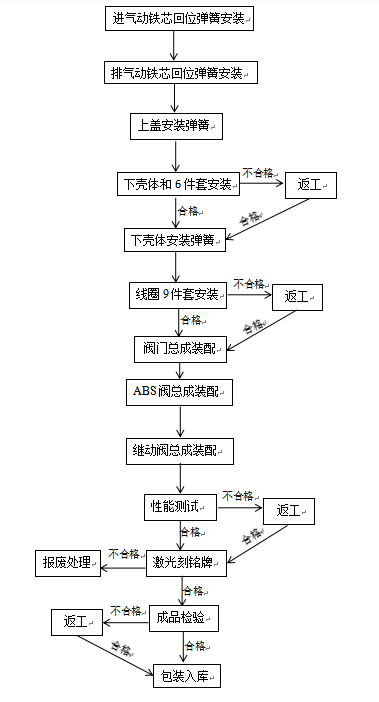 图2-6 轮速传感器线束生产工艺流程图电磁阀生产工艺流程及产污环节（此生产工序位于2#车间）简述：①进气动铁芯回位弹簧安装：先用游标卡尺检查进气动铁芯回位弹簧线径是否为0.7mm的弹簧，再装入动铁芯内；旋转弹簧，将进气动铁芯回位弹簧小端卡在动铁芯处，且端面位于法兰以下。②排气动铁芯回位弹簧安装：先用游标卡尺检查排气动铁芯回位弹簧线径是否为0.6mm的弹簧，再装入动铁芯内；旋转弹簧，将排气动铁芯回位弹簧小端卡在动铁芯处，且端面位于法兰以下。③上盖安装弹簧：先用游标卡尺检查上膜片回位弹簧线径是否为0.4mm的弹簧，再将上膜片回位弹簧安装在上盖上，弹簧小端朝下。弹簧安装好后可自由吊起阀盖，不掉落。④下壳体和6件套安装：启动设备将下阀体放在阀体组装机设备的工装上，开始组装下壳体6件套。在设备传送带上收集组装好的下壳体件套半成品，并逐个目视检查外观。检查不合格的进行返工处理。检查合格和返工合格的进行下一步。⑤下壳体安装弹簧：先用游标卡尺检查下膜片回位弹簧线径是否为0.5mm的弹簧，再将下膜片回位弹簧装在下壳体上；弹簧安装好后，拉拽位移小于3mm，且不会脱落。⑥线圈9件套安装：启动线圈部件组装机设备，开始线圈9件套安装。安装好的线圈组件，在设备传送带上收集，以线圈针1在正上方为准，安装工序①②先后顺序不能颠倒：①左孔安装导套组件，铜管处在上侧，安装O型圈Ø6.7×1.5，安装O型圈Ø10×1；②右孔安装导套组件，铜管处在下侧，安装O型圈Ø6.7×1.5，安装O型圈Ø10×1。安装异形密封圈时，要压入线圈卡槽内。安装完成后进行目测检查，检查不合格的进行返工处理。检查合格和返工合格的进行下一步。⑦阀门总成装配：将继动阀总成及ABS电磁阀总成对齐，并初步拧上螺钉，将ABS电磁阀安装螺钉按照图示数字从小到大顺序进行打紧，力矩≥10N.M，安装堵头，防止接口磕碰。⑧ABS阀总成装配：按装上述要求安装异形铝板总成及线圈总成，压紧工装压紧电磁阀上盖时，务必使各部件处在自由状态，不相互别劲的情况下再压紧。⑨继动阀总成装配：膜片弹簧安装，小头朝下，大头朝上，垂直压到底。垫片和磨片组件安装，膜片圆周边均应均匀卡入阀体孔内卡槽。安装进排气孔，密封圈Ø5x1.8。    ⑩性能测试：采用ESC后桥电磁阀测试台对其进行性能测试，测试不合格的产品进行返工处理，检验合格的产品和返工合格的产品进入下一步。在此过程中会产生噪声。⑪激光刻铭牌：启动激光刻字机，调整好焦距，启动设备，每次刻一个铭牌，刻完后检查，检查不合格报废处理，合格的产品进入下一步。在此过程中会产生不合格产品。⑫成品检验及包装：采用螺纹塞规卡尺和目测对产品进行检验，检验不合格的产品返工处理，合格的产品直接纸箱包装运输至库房。与项目有关的原有环境污染问题根据现场踏勘，本项目为新建项目，租赁已建成的厂房。租赁的三处厂房原为陕西法士特齿轮有限责任公司的西郊展厅（1#车间）、实验中心（2#车间）和国贸库房（库房）。西郊展厅主要进行对产品展览及介绍；实验中心主要对陕西法士特齿轮有限责任公司产品进行实验检验；国贸库房主要存放产品，现三处厂房内部已全部清理干净，不存在污染问题。区域环境质量现状3.1环境空气质量（1）基本污染物环境质量现状项目位于西安市莲湖区，根据大气功能区划，项目所在地为二类功能区，环境空气质量标准执行《环境空气质量标准》（GB3095-2012）二级标准要求。根据陕西省生态环境厅办公室发布的《2022年1-12月全省环境空气质量状况》，对西安市莲湖区环境空气质量现状进行分析，统计结果见下表。表3-1 莲湖区2022年空气质量状况统计表（单位：µg/m3）由表3-1可以看出，评价区环境空气中SO2年平均质量浓度、CO第95百分位数日平均质量浓度和NO2年平均质量浓度均满足《环境空气质量标准》（GB3095-2012）二级标准限值要求，PM10年平均质量浓度、PM2.5年平均质量浓度和O3第90百分位数8h平均质量浓度均不满足《环境空气质量标准》（GB3095-2012）二级标准限值要求，项目位于不达标区。（2）其他污染物根据建设项目特征和当地环境现状特点，本次评价在项目所在（1#车间）设1个监测点位，委托西安重光明宸检测技术有限公司于2023年10月22日～2023年10月24日对总悬浮颗粒物和非甲烷总烃进行环境质量现状监测。①监测项目和频次监测项目：总悬浮颗粒物、非甲烷总烃。监测频次：总悬浮颗粒物：监测3天，每天1次，24小时均值；非甲烷总烃：监测3天，每天4次。②监测及分析方法监测及分析方法见表3-2。表3-2   监测分析方法一览表③监测结果表3-3   项目其他污染物监测结果一览表由表3-3可知，项目所在地非甲烷总烃一次浓度值可满足《大气污染物综合排放标准详解》中规定要求；总悬浮颗粒物可满足监测值满足《环境空气质量标准》（GB 3095-2012）中二级标准。3.2声环境质量现状西安大成环保科技有限公司于2023年12月18日—19日对项目所在三处车间及声环境敏感点进行了现状监测，监测期间陕西法士特齿轮有限责任公司正常运行，监测结果如下。表3-4  声环境监测结果根据监测结果可知，项目东、南、西、北侧厂界和敏感点噪声监测值符合《声环境质量标准》（GB3096-2008）2类标准限值。环境保护目标3.2大气环境本项目租赁的陕西法士特齿轮有限责任公司院内的三处空置厂房（1#车间、2#车间、库房），厂界以各自车间为准，三处厂界（1#车间、2#车间、库房）外500米范围内大气环境保护目标汇总见表3-5。表3-5   大气环境保护目标3.3声环境项目三处空置厂房（1#车间、2#车间、库房）厂界外50米范围声环境保护目标见下表3-6。表3-6   声环境保护目标污染物排放控制标准3.4大气污染物排放标准本项目租赁三处空置厂房（1#车间、2#车间、库房），以各自车间为厂界。施工场界扬尘执行《施工场界扬尘排放限值》（DB61/1078-2017）中标准限值。1#车间运营期产生的非甲烷总烃有组织、厂界无组织排放分别执行《挥发性有机物排放控制标准》（DB61/T1061-2017）表1中表面涂装的标准限值、表2中标准限值、表3中标准限值和《大气污染物综合排放标准》（GB16297-1996）表2中15m高排气筒对应的二级标准中50%的排放速率限值。2#车间运营期产生的非甲烷总烃有组织和厂界无组织执行《合成树脂工业污染物排放标准》（GB31572-2015）表5、表9中排放限值和《大气污染物综合排放标准》（GB16297-1996）表2中15m高排气筒对应的二级标准中50%的排放速率限值；氨气有组织执行《合成树脂工业污染物排放标准》（GB31572-2015）表5；厂界执行《恶臭污染物排放标准》（GB14554-1993）。焊接烟尘执行《大气污染物综合排放标准》（GB16297-1996）表2中排放限值。有关污染物排放标准值见表3-5。表3-5 大气污染排放标准3.6噪声排放标准项目施工期噪声执行《建筑施工场界环境噪声排放标准》（GB12523-2011）中有关规定。运营期厂界四周噪声执行《工业企业厂界环境噪声排放标准》（GB12348-2008）中2类标准，具体见表3-6。表3-6环境噪声排放标准    单位：dB（A）3.7水污染物排放标准生活污水执行《污水综合排放标准》（GB8978-1996）三级标准及《污水排入城镇下水道水质标准》（GB/T31962-2015）B等级标准。表3-7  污水排放标准    单位：mg/L，pH无量纲3.8固体废物排放标准一般固体废物执行《一般工业固体废物贮存和填埋污染控制标准》（GB18599-2020）及《一般固体废物分类与代码》（GBT39198-2020）中有关要求。危险废物执行《危险废物贮存污染控制标准》（GB18597-2023）及《危险废物识别标识设置技术规范》（HJ1276-2022）中的相关规定。总量控制指标根据《陕西省“十四五”生态环境保护规划》（陕政办发〔2021〕25号）文件，对NOX、VOCs、COD和NH3-N污染物排放实行总量控制和计划管理的规定。本项目涉及的总量控制指标为VOCs为0.174t/a、COD为0.396t/a、NH3-N为0.0408t/a。项目具体总量指标最后以当地生态环境保护部门核定的总量为准。施工期环境保护措施项目租赁陕西省西安市莲湖区大庆路西段与枣园南路交会处西北角陕西法士特齿轮有限责任公司厂区内三处空置厂房。本项目施工期主要进行分隔、室内装修及设备安装。项目施工期间产生的污染有装修废气、施工噪声、废弃包装材料等。项目施工人员不在场地内食宿。项目施工期间应采取以下环保措施来预防和治理项目施工产生污染对区域周边环境的影响。表4-1 项目施工期环保措施采取以上措施后，项目施工期间对环境产生的影响较小，项目工期很短，随着施工活动的结束，这些污染也将消失。采取以上措施后每项目施工期对周边环境影响可接受。运营期环境影响和保护措施4.1、废气本项目主要产生的废气主要有1#车间的喷涂固化废气、灌胶固化废气和热塑废气；2#车间的焊接烟尘和注塑废气。4.1.1废气源强的核算（1）1#车间主要废气①喷涂固化废气ECU生产过程中的70%的产品需喷涂，本项目使用的涂料三防胶为溶剂型，故本项目涂料三防胶的VOC含量按照《低挥发性有机化合物含量涂料产品技术要求》（GB/T38597-2020）表2工业防护涂料420g/L的限量值计。涂料三防胶中的挥发性物质在喷涂固化过程中进行挥发，主要以非甲烷总烃计，根据建设单位提供资料三防胶的年用量为1300kg，密度为0.75/cm3，则本项目非甲总烃的产生量约为0.728t/a，喷涂固化工艺的年工作时间约为3000h/a，本项目废气经三防喷涂机和固化机经上方的集气管道收集，收集效率约90%，风机风量为8000m3/h，则非甲烷总烃有组织收集量为0.655t/a。②灌胶固化废气ECU生产过程中的胎压传感器产品需采用灌封胶进行防护，本项目使用的灌封胶主要为溶剂型，故本项目密封胶的VOC含量按照《胶粘剂挥发性有机化合物限量》（GB33372-2020）表1中溶剂型胶粘剂其他领域250g/L的限量值计。灌封胶中的挥发性物质在灌胶和固化过程中进行挥发，主要以非甲烷总烃计，灌封胶的年用量为1600kg，密度为0.93g/cm3，则本项目非甲总烃的产生量约为0.43t/a，灌胶工艺的年工作时间约为400h/a，本项目在灌胶机出口上方安装集气罩+皮帘收集废气，固化机经上方管道收集废气，收集效率约90%，风机风量为8000m3/h，则非甲烷总烃有组织收集量为0.387t/a。③热塑废气本项目在线束生产工艺中采用热风枪对热缩管进行热缩，采用热熔机对编织线进行切割收口时会产生有机废气，热缩管材质为PE，编织线内材质为尼龙外材质为PP。主要以非甲烷总烃计，热缩的产品主要为线束，线束产品年产21.6万套，一套产品约重40g，参考《排放源统计调查产排污核算方法和系数手册》中“292 塑料制品行业系数手册”注塑成型产物系数为2.70kg/t-原料，则本项目非甲烷总烃的产生量为0.023t/a，热塑年工作时间为1800h/a，本项目在热塑工作台上方安装集气罩+皮帘，收集效率约90%，风机风量为8000m3/h，则非甲烷总烃有组织收集量为0.021t/a。以上非甲烷总烃的有组织收集量为1.06t/a，产生速率为0.204kg/h，产生浓度为25.5mg/m3。废气经集气罩+皮帘收集后汇入废气总管由一车间的1套“四级活性炭吸附装置”处理，处理效率为85%，则非甲烷总烃的有组织排放量为0.159t/a，0.031kg/h，排放浓度为3.9mg/m3。处理达标后由1根距地面15m高的排气筒（DA001）排出。（2）2#车间主要废气①焊接烟尘项目在生产轮速传感器时采用锡条和锡丝作焊材，锡条用量约为0.25t/a，锡丝用量约为0.25t/a，焊材在焊接设备的高温作用下熔融、蒸发、凝结和氧化而产生焊接烟尘，参考《排放源统计调查产排污核算方法和系数手册》中“33-37机械行业系数手册”，采用锡条颗粒物产污系数为20.2kg/t-原料，采用锡丝颗粒物产污系数为20.5kg/t-原料，则焊接烟尘产生量为0.01t/a。项目焊接工序全部在车间内进行，共四台电焊机，每台电焊机设备均自带烟尘过滤设施，收集效率为80%，净化效率为95%，年工作时间600h/a，单台风机风量为2000m3/h，单台的排放浓度为0.04mg/m3；则单台焊接工位的无组织排放量为0.00005t/a，排放对各焊接工位产生焊接烟尘进行收集和处理，则焊接烟尘无组织排放量约为0.002t/a。（5）注塑废气本项目在生产轮速传感器时会用到注塑机，注塑使用的原料为尼龙66，尼龙66的年用量为12t/a，尼龙66在注塑过程中会产生非甲烷总烃和氨。参考《排放源统计调查产排污核算方法和系数手册》（公告2021年第24号）“2929 塑料零件及其他塑料制品制造行业系数表”，注塑工序挥发性有机物产污系数为2.7kg/t-产品；则非甲烷总烃产生量为0.032t/a，氨的产生量为非甲烷总烃的5%，则氨气的产生量为0.0016t/a，注塑年工作时间为1200h/a。本项目注塑机共8台，每台注塑机上方安装一个集气罩+皮帘，收集效率为90%，风机风量为16000m3/h，则非甲烷总烃有组织收集量为0.03t/a、产生速率为0.025kg/h，产生浓度为1.56mg/m3，氨气的有组织收集量为1.44×10—3t/a，产生速率为1.2×10—3kg/h，产生浓度为0.075mg/m3，废气经集气罩+皮帘收集后汇入废气总管由二车间的1套“两级活性炭吸附装置”处理，处理效率为50%，则非甲烷总烃的有组织排放量为0.015t/a，排放速率为0.012kg/h，排放浓度为0.78mg/m3，氨气的有组织排放量为0.0008t/a，排放速率为6.6×10—4kg/h，排放浓度0.042mg/m3，处理达标后由1根距地面15m高的排气筒（DA002）排出。本项目具体废气排放量见下表4-2。表4-2本项目废气汇总表施工期环境保护措施 4.1.2、排气筒高度可行性论证根据《挥发性有机物排放控制标准》（DB61/T1061-2017）和《合成树脂工业污染物排放标准》（GB31572-2015）中第4.7.1和5.4.2条所有排气筒高度应不低于15m。同时按照《大气污染综合排放标准》（16297-1996）中第7.1条中高处周围200m半径范围的建筑物5m以上，不能达到高度要求的排气筒，应按其高度对应的表列排放速率标准值严格50%执行。本项目两个车间周边涉及敏感点居多，不能达到《大气污染综合排放标准》（16297-1996）中第7.1条中的排气筒高度要求。本项目一车间的高度为12m，二车间的高度为8m，故本项目两个车间的排气筒高度设置均为15m，且两个排气筒的排放速率严格执行《大气污染综合排放标准》（16297-1996）表2中15m高排气筒对应的二级标准中50%的排放速率限值。因此，排气筒设置可行。4.1.3废气监测计划根据《排污单位自行监测技术指南•总则》（HJ819-2017）、《排污许可证申请与核发技术规范•汽车制造业》 （HJ971-2018—2020）、《排污许可证申请与核发技术规范•橡胶和塑料制品业》 （HJ1122-2020）等标准实施。项目废气监测计划见下表。表4-7 废气监测要求4.2废水4.2.1废水源强及达标性分析生活污水项目生活污水产生量为3.888m3/d（1166.4m3/a），项目员工生活污水主要污染物为COD、BOD5、SS、NH3-N、总氮及总磷，项目的生活污水依托陕西法士特齿轮有限责任公司化粪池处理后排入市政污水管网，污水污染负荷及产排放情况见表4-8。表4-8   生活污水达标排放情况污水排入陕西法士特齿轮有限责任公司化粪池处理后进入陕西法士特齿轮有限责任公司废水处理站处理后经市政污水管网排入西安市第一污水处理厂（邓家村污水处理厂）。根据工程分析，项目废水中各污染物排放浓度满足《污水综合排放标准》（GB8978-1996）中三级标准和《污水排入城镇下水道水质标准》（GB/T31962-2015）B 级标准。4.2.2废水治理可行性（1）化粪池依托可行性分析项目生活污水依托陕西法士特齿轮有限责任公司内现有化粪池，容积约10m3，通过调查，陕西法士特齿轮有限责任公司生活污水现有排放量为5.68m3/d。本次项目新增污水量为1166.4m3/a（3.888m3/d）生活污水排放量小于化粪池容积，因此，本次项目依托现有化粪池可行。（2）法士特公司污水处理站依托可行性分析法士特厂区现有一座污水处理站，主要处理生产废水及生活污水，设计处理规模 250m3/d。生产废水首先进入调节池，经除油器除去大量的浮油后用提升泵提升进入气浮池，投加高效破乳剂、高效絮凝剂，同时投加硫酸调节废水的 pH 在6-9 之间；之后依次进入厌氧池，经充分厌氧水解后，进入好氧池，鼓入空气，为好氧微生物提供充足的溶解氧。出水经二沉池沉淀后达标排放，沉淀池产生的污泥部分回流至厌氧池，剩余污泥经压滤机处理。生活污水经化粪池处理后，排入污水处理站的生化处理工序进行处理。此外，经现场调查，目前该污水站处理量为120t/d，富余处理能力130t/d，本次新增排水量仅3.888t/d，拟建项目新增排水1.078t/d，远小于现有污水处理站剩余处理能力，且项目为生活污水，项目新增废水亦不会对污水处理站的运行产生冲击影响。因此项目废水依托陕西法士特齿轮有限责任公司现有污水处理站可行。（3）污水处理厂依托可行性西安市第一污水处理厂（邓家村污水处理厂）坐落于西安城西邓家村，1958年建成投运，2008年5月17日由西安创业水务有限公司商业运营，占地面积163亩。处理能力12万吨/天，处理深度为三级处理。服务区面积41.68平方公里，主要接纳西安市环城西路以西、三桥皂河以东、南至大环河以北部分工厂的工业废水和近100万居民的生活污水。本项目处于该污水处理厂收水范围内，项目运营期污水排放量为3.888m3/d，本项目水量小且水质简单，对污水处理厂的处理负荷冲击较小。且法士特齿轮有限责任公司的废水经处理后已排入西安市第一污水处理厂处理，因此，本项目污水处理措施可行。4.3噪声本项目噪声源主要为1#车间的三防喷涂设备、三防固化机和各种测试台；2#车间的注塑机、冷却塔等，噪声源强在75~90dB（A），项目主要噪声设备源强及治理措施见表4-12。表4-9  本项目主要产噪设备及治理措施一览表表4-10 项目1#车间厂界贡献值续表4-10 项目2#车间厂界贡献值本项目租赁陕西法士特齿轮有限责任公司厂区内三处厂房（1#车间、2#车间和库房），由于本项目生产建设只在1#车间和2#车间进行，故本项目只对1#车间和2#车间进行噪声预测。库房主要噪声源强主要在货物装卸时，本项目采取装卸货物时轻拿轻放、同时防止货物与地面或其他硬件碰撞等措施进行控制，采取以上措施后，项目库房产生的噪声对周围环境影响较小，故本项目库房不再进行预测。运营期环境影响和保护措施（1）厂界噪声预测①预测模式根据《环境影响评价技术导则·声环境》（HJ 2.4-2021）的技术要求，本次评价采取导则推荐模式。A.室内点源向室外衰减车间噪声从室内向室外传播衰减的计算公式：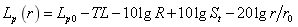 式中：Lp(r) ——噪声源在预测点的声压级，dB（A）；Lp0——噪声源在参考位置的声压级，dB（A）；TL——墙（包括门、窗等）的隔声量，墙、窗组合结构的平均隔声量约25dB（A）；R——房间常数；St——声源的声辐射总面积，m2；r——声源距预测点的距离，m；r0——声源参考点距离，m。B.室外点源噪声在室外传播采用点声源的几何发散衰减公式：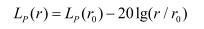 C.声级计算建设项目声源在预测点产生的等效声级贡献值（Leqg）计算公式：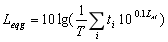 式中：Leqg——建设项目声源在预测点的等效声级贡献值，dB（A）；LAi —— i声源在预测点产生的A 声级，dB（A）；T——预测计算的时间段，s；ti —— i声源在T 时段内的运行时间，s。D.预测点的预测等效声级（Leq）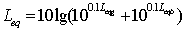 式中：Leqg——建设项目声源在预测点的等效声级贡献值，dB（A）；Leqb——预测点的背景值，dB（A）。①预测结果本项目夜间不进行生产。本项目1#车间和2#车间直线距离约为300m，1#车间距离2#车间噪声敏感目标馥桂园直线距离约为400m，2#车间距离1#车间噪声敏感目标光华老小区直线距离约为350m，经过距离衰减和中间建筑隔声后，1#车间的噪声源基本不会对2#车间的敏感目标造成影响；2#车间的噪声源基本不会对1#车间的敏感目标造成影响，故没有两个车间都影响的噪声敏感目标。表4-11   1#车间噪声预测结果        单位：dB(A)表4-12   2#车间噪声预测结果        单位：dB(A)由预测结果可知，项目1#车间和2#车间主要强噪声源采取综合降噪措施后，各车间厂界昼噪声贡献值可满足《工业企业厂界环境噪声排放标准》（GB12348-2008）2类标准。（2）噪声防治措施项目拟对生产过程中产生的噪声主要采用设备基础减振以及厂房隔声等降噪措施，控制噪声对周围环境的影响。①项目在设备选型上选用低噪声、低振动设备，风机等额定功率满足项目所需。②从设备降噪考虑，设计1#车间的风机置于1#车间楼顶、2#车间的风机和水泵放置在车间外且放置在隔声间；产生振动的设备基础均安装减振垫等；风机等设备的进出管设置可曲绕橡胶接头③加强设备及噪声防治措施的维护保养，防止设备故障形成的非正常生产噪声以及噪声防治措施失效造成噪声超标。④加强日常管理，增强环保意识尽可能地降低各种噪声对环境的影响。运营期门窗紧闭，使噪声受到最大程度的隔绝和吸收。⑤装卸货物时轻拿轻放、同时防止货物与地面或其他硬件碰撞等措施进行控制。通过采取以上措施并经过距离衰减后，营运期间全厂设备噪声对各厂界噪声贡献值均满足《工业企业厂界环境噪声排放标准》（GB12348-2008）中2类标准。因此，采取以上措施后，项目噪声对周围环境影响较小。（3）噪声监测计划本次评价依据《排污单位自行监测技术指南 总则》(HJ819-2017)，对本项目噪声的日常监测要求见下表4-13。表4-13   建设项目噪声监测要求4.4固体废物4.4.1固体废物产生、处置情况本项目生产过程中产生的固废主要包括一般固废（废包装袋、废边角料、不合格产品）和危险废物（废胶桶、废油桶、废含油棉手套、废活性炭和废机油）和生活垃圾等，具体处置措施及环保要求符合性分析汇总见下表4-14：（1）废包装袋本项目包装原材料的纸箱、塑料袋等，废包装袋产生量约为10t/a，收集后暂存于各自车间的一般固废间，定期统一外售处理。（2）废边角料本项目废边角主要在生产过程中剥皮裁剪的材料和注塑完成后，废边角料的材质主要为塑料，则根据工艺计算废边角料的产生量为2.5t/a，暂存于各自车间一般固废间后定期统一外售物资回收公司处理。（3）不合格产品本项目在生产过程中会产生不合格产品，则根据工艺计算不合格产品产生量为0.2t/a，暂存于各自车间的一般固废暂存间后外售物资回收公司处理。（4）废胶桶本项目三防胶和灌封胶使用后会产生废胶桶，则产生量为0.3t/a，分类收集后暂存于1#车间的危废暂存间，交给有危废资质的公司处理。（5）废油桶本项目机油和润滑油使用后会产生废油桶，则产生量为0.01t/a，分类收集后暂存于各自车间的危废暂存间，交给有危废资质的公司处理。（6）废含油棉手套本项目废含油棉手套的产生量为0.5t/a，设备检修过程中会产生废油污棉手套，废油污棉手套属于危险废物，采用专用容器分类收集，暂存于各自车间的危险废物暂存间定期交由有资质处理。（7）废活性炭项目活性炭根据《关于将排污单位活性炭使用更换纳入排污许可管理的通知》中活性炭计算公式进行计算：本项目分别的1#车间和2#车间设置一套活性炭吸附装置。①1#车间：T=m×s÷（c×10-6×Q×t）式中：T—更换周期，天；m—活性炭得用量，3000kg；s—动态吸附量，%；（一般取值10%），s =10%；c—活性炭削减的VOCs浓度，mg/m3，c=21.6mg/m3；Q—风量，单位m3/h，Q=8000m3/h； t—运行时间，单位h/d，t=10h。根据上式，1#车间活性炭吸附装置中活性炭填装量不少于3000kg，填充厚度应>500mm，三个月更换一次，活性炭年用量约12t/a。②2#车间：T=m×s÷（c×10-6×Q×t）式中：T—更换周期，天；m—活性炭的用量，500kg；s—动态吸附量，%；（一般取值10%），s =10%；c—活性炭削减的VOCs浓度，mg/m3，c=0.78mg/m3；Q—风量，单位m3/h，Q=16000m3/h； t—运行时间，单位h/d，t=10h。根据上式，2#车间活性炭吸附装置中活性炭填装量不少于500kg，填充厚度应>500mm，三个月更换一次，活性炭年用量约2t/a。综上，项目年用活性炭总量约为14t/a，废活性炭产生量约14t/a。根据《西安市生态环境局关于加强挥发性有机物活性炭吸附处理设施运行管理工作的通知》中要求，本次环评要求活性炭采用蜂窝活性炭（其水分含量≤10%%，抗压强度≥1.0MPa，确吸附值≥800mg/g，四氯化碳吸附率≥30%，着火点≥400℃，比表面积≥750m2/g，气体流速宜低于12m/s)。有机废气治理产生的废活性炭属于-危险废物（HW06，900-405-06），分别暂存于1#车间和2#车间的危废间后交有危废资质的公司收集处置。（8）废机油项目维修、机械零部件会产生废机油，其中废机油产生量约为0.02t/a，属于危险废物（HW08 900-214-08），暂存于危险废物暂存间定期交由有资质处理。（9）生活垃圾本项目生产区劳动定员180人，生活垃圾按每人每天产生0.5kg/人·d计算，产生量为27t/a，由环卫部门统一清运。表4-15 本项目的固废处置措施4.4.2环境管理要求（1）一般固废暂存要求本项目拟建两个一般固废暂存间一个设于1#车间的西侧，面积约为8m2；一个设于2#车间的东侧，面积约为8m2，符合《一般工业固体废物贮存和填埋污染控制标准》（GB18599-2020）要求，一般固废暂存间主要用于存放废包装材料、废边角料和不合格产品等一般固体废物，废包装材料等收集后定期外售处理；废边角料和不合格收集后暂存于一般固废间后交给商家定期回收处理。禁止企业随意露天堆放一般固废，评价要求建设应符合《一般工业固体废物贮存和填埋污染控制标准》（GB18599-2020）。（2）危险废物暂存、管理要求本项目拟建危废间两处，一处设于1#车间的西侧，面积约为20m2；一处设于2#车间的东侧，面积约为10m2。应设有危废标志并且制定管理台账，危险废物分区储存，地面进行防渗处理。根据《危险废物贮存污染控制标准》（GBl8597-2023）中的相关内容，评价要求建设单位设置危废暂存间。建设工程应严格按照《危险废物贮存污染控制标准》（GB18597-2023）相关规定进行，具体应采取以下措施：1）按照危险废物贮存污染控制标准要求，危险废物采用专用的容器存放，且容器和包装物材质、内衬应与盛装的危险废物相容，并置于专用贮存间，防止风吹雨淋和日晒。贮存间设立危险废物环境警示标志，专人进行管理，应按国家有关标准和规定建立危险废物管理台账并保存。2）贮存设施地面与裙脚应采取表面防渗措施；表面防渗材料应与所接触的物料或污染物相容，可采用抗渗混凝土、高密度聚乙烯膜、钠基膨润土防水毯或其他防渗性能等效的材料。贮存的危险废物直接接触地面的，还应进行基础防渗，防渗层为至少1m厚黏土层（渗透系数不大于10—7cm/s），或至少2mm厚高密度聚乙烯膜等人工防渗材料（渗透系数不大于10—10cm/s），或其他防渗性能等效的材料，要求做到表面无裂隙，避免泄漏对地下水产生污染影响。3）危废贮存应根据不同性质的危险废物进行分区贮存，不同贮存分区之间应采取隔离措施。隔离措施可根据危险废物特性采用过道、隔板或隔墙等方式，禁止将不相容（相互反应）的危险废物在同一容器内混装；应定期检查危险废物的贮存状况，及时清理贮存设施地面，更换破损泄漏的危险废物贮存容器和包装物。4）危险废物贮存前应进行检查，并注册登记，做好记录，记录上须注明危险废物的名称，来源、日期、存放位置及去向；应建立档案管理制度，长期保存供随时查阅。5）所有危废暂存容器必须按照《危险废物识别标志设置技术规范》（HJ1276-2022）要求贴上危险废物标签，危险废物标签要包含“危险废物”字样、危险废物产生单位名称、联系人、联系电话、主要化学成分或商品名称、危险类别、安全措施等。危险废物标签上文字字体为黑体、底色为醒目的橘黄色，稳妥贴附在桶适当位置，使其清晰易读。6）转移危险废物，应按照《危险废物管理计划和管理台账制定技术导则》（HJ 1259-2022）要求建立危险废物管理台账，对转移的危险废物进行计量称重，如实记录、妥善保管转移危险废物的种类、重量（数量）和接收人等相关信息；填写、运行危险废物转移联单，在危险废物转移联单中如实填写移出人、承运人、接收人信息，转移危险废物的种类、重量（数量）、危险特性等信息，以及突发环境事件的防范措施等。7）评价要求建设单位应建立贮存设施环境管理制度、管理人员岗位职责制度、设施运行操作制度、人员岗位培训制度等；并及时委托有危险废物处理资质单位清运厂区贮存的危险废物，并开具危废转移单，报环保管理部门备案，厂内实时贮存量不应超过3t。8）评价要求盛装VOCs物料的容器或包装袋存放于密闭负压的储库或料仓内。企业在危险废物的临时贮存过程中要加强管理，采取以上措施后，本项目产生的固体废物均得到妥善处置，危险废物处理符合《危险废物贮存污染控制标准》（GB18597-2023）有关要求，对外环境影响可接受。4.5、地下水、土壤本项目厂区地面已进行硬化处理。项目进行分区防渗对1#车间危废间、2#车间危废间和库房采取重点防渗措施（等效黏土防渗层 Mb≥6.0m，K≤1.0×10-7 cm/s；或参照GB 18598 执行）；对其他区域采取一般防渗措施（防渗系数可以满足K≤1.0× 10-7 cm/s），故发生事故时不会对土壤和地下水造成污染。4.6、环境风险4.6.1、环境风险物质识别根据《建设项目环境风险评价技术导则》（HJ169-2018）附录B和《危险化学品重大危险源辨识》（GB18218-2018），项目润滑油、机油和废机油等为危险物质。表4-16  Q判定一览表根据上表，本项目Q<1。（1）风险源分布情况及影响途径项目风险物质为润滑油和机油。机油属于烃类，是多种饱和烃和不饱和烃的混合物，密度约为0.88g/mL，分子量：230~500，能对发动机起到润滑减磨、辅助冷却降温、密封防漏、防锈防蚀、减震缓冲等作用，是矿物油的一种。外观呈油状液体，淡黄色至褐色，废机油一般颜色比较深，呈褐色，无气味或略带异味，遇明火、高热可燃，闪点76℃，引燃温度248℃。机油类属于低毒性，急性吸入可出现乏力、头晕、头痛、恶心，严重者可引起油脂性肺炎。慢接触者，暴露部位可发生油性痤疮和接触性皮炎。4.6.2、生产系统危险性识别本项目主要的设施风险为库房、危废暂存间。项目危险源主要为生产设备维护产生的废机油和废润滑油，其风险类型为泄漏、火灾。4.6.3、环境风险分析机油和润滑油泄漏及泄漏遇明火高热引发的火灾、爆炸等产生的次生伴生污染物的排放。泄漏后遇到明火会发生火灾甚至发生爆炸，其燃烧产生的CO等会对周围大气环境产生影响。项目机油、废机油泄漏可能会污染区域土壤和地下水，遇明火燃烧后产生一氧化碳、氮氧化物等污染区域大气环境，火灾发生后的消防用水含有化学需氧量、石油类、悬浮物等污染物且浓度高，若直接进入环境，对地表水、地下水和土壤产生不良影响。4.6.4、环境风险防范措施本评价提出以下风险防范措施及应急措施：（1）项目1#车间的西侧和2#车间的东侧拟设20m2危废暂存间2间，要求按照《危险废物贮存污染控制标准》（GBl8597-2023）要求对地面进行重点防渗处理。（2）机油、三防胶、灌封胶于密闭容器储存于原材料库房的防渗漏托盘之上。废机油于密闭容器储存于危废暂存间的防渗漏托盘之上，加强管理，定期检查机油、废机油储存桶包装是否有破损，如有破损及时地更换包装；一旦发生机油、废机油泄漏至托盘或地面时，应及时用沙土吸附，吸附物收集至收容桶中，吸附了机油、废机油的沙土或受污染的土壤交由有资质的单位处置。（3）严格按照《建筑灭火器配置设计规范》（GB50140-2005），配置一定数量不同类型、不同规格的移动式灭火器材，以便及时扑救初始零星火灾。（4）在日常营运过程中应加强火灾爆炸等事故的宣传和对员工的风险防范意识，以使其能够在日常工作中做到安全操作、规范操作，同时在厂区严禁明火，从而可以在一定程度上将其发生风险事故的概率进一步降低。（5）严格按照《危险废物贮存污染控制标准》（GB18597-2023）、《建筑设计防火规范》进行平面布置，生产区、原材料库房、成品库房和危废间等车间的布置必须符合相应的消防、防火防爆要求，并配备足量的泡沫、干粉等灭火器。（6）危废暂存间要求阴凉、通风，远离火种、热源，内部应设有安全防护系统，包括消防系统、应急器材等，一旦发生泄漏及时发现，及时采取措施。泄漏是本项目环境风险的主要事故源，预防物料泄漏的主要措施为：（7）严格按照相关设计规范和要求落实防护设施，制定安全操作规章制度，加强安全意识教育，加强监督管理，消除事故隐患；尽量减少危险物质的贮存量，加强流通，以降低事故发生的强度，减少事故排放源；（8）生产车间必须通过消防、安全验收，配备专业技术人员负责管理，同时配备必要的个人防护用品。物质分类存放，禁忌混合存放；加强作业时巡视检查。建立系统规范的评估、审批、作业、监护、救援、应急程序、事故报告等管理制度。（9）项目润滑油密封存放，暂存置于阴凉通风处。存放处设置灭火器材，并设有禁止吸烟、严禁烟火标志；4.6.5、风险评价结论本项目主要涉及的风险物质为润滑油、机油和废机油，厂区日常最大储存量非常小，在加强日常管理及人员安全操作的情况下，项目对周围环境的影响在可接受范围内。4.7、环保投资项目运营过程的废气、废水、噪声、固体废物经采取相应防治措施后，对环境的影响很小。该项目主要环保投资见表4-16，总投资为210万元，环保投资共计31.2万元，占项目总投资的14.8%。表4-17  主要环保投资一览表内容要素排放口（编号、名称）/污染源污染物项目环境保护措施执行标准大气环境废气排放口（DA001）非甲烷总烃喷涂固化废气、灌胶固化废气和热塑废气经集气罩+皮帘和集气管道收集后由一套四级活性炭吸附装置处理后由1根距地面15m高的排气筒（DA001）排出。《挥发性有机物排放控制标准》（DB61/T1061-2017）大气环境废气排放口（DA002）非甲烷总烃、氨气、颗粒物焊接烟尘经自带烟尘过滤设施处理后无组织排放；注塑废气经集气罩+皮帘收集后由一套两级活性炭吸附装置处理后由1根距地面15m高的排气筒DA002排出。《合成树脂工业污染物排放标准》（GB31572-2015）《大气污染物综合排放标准》（GB16297-1996）地表水环境生活污水COD、BOD5、SS、NH3-N、总氮及总磷依托陕西法士特齿轮有限责任公司化粪池处理后进入法士特公司废水处理站处理后排入市政管网最终排入西安市第一污水处理厂（邓家村）《污水综合排放标准》（GB8978-1996）三级标准以及《污水综合排放标准》（GB8978-1996）三级标准声环境生产车间连续等效A声级选用高效低噪声设备、安装减振底座等《工业企业厂界环境噪声排放标准》（GB12348-2008）电磁辐射////固体废物生活垃圾项目生活垃圾清理收集后交由环卫部门定期清运处理。项目生活垃圾清理收集后交由环卫部门定期清运处理。项目生活垃圾清理收集后交由环卫部门定期清运处理。固体废物一般固废废包装袋暂存于各自车间的一般固废暂存间后定期外售综合利用；废边角料和不合格收集后暂存于各自车间的一般固废间后交给商家定期回收处理。废包装袋暂存于各自车间的一般固废暂存间后定期外售综合利用；废边角料和不合格收集后暂存于各自车间的一般固废间后交给商家定期回收处理。废包装袋暂存于各自车间的一般固废暂存间后定期外售综合利用；废边角料和不合格收集后暂存于各自车间的一般固废间后交给商家定期回收处理。固体废物危险废物废胶桶、废油桶、废含油棉手套、废活性炭和废机油分别暂存于各自车间的危险废物暂存间定期交由有资质处理。废胶桶、废油桶、废含油棉手套、废活性炭和废机油分别暂存于各自车间的危险废物暂存间定期交由有资质处理。废胶桶、废油桶、废含油棉手套、废活性炭和废机油分别暂存于各自车间的危险废物暂存间定期交由有资质处理。土壤及地下水污染防治措施项目进行分区防渗，1#车间危废间、2#车间危废间和库房（存放三防胶、灌封胶、机油和润滑油处）采取重点防渗措施；对其他区域采取一般防渗措施。项目进行分区防渗，1#车间危废间、2#车间危废间和库房（存放三防胶、灌封胶、机油和润滑油处）采取重点防渗措施；对其他区域采取一般防渗措施。项目进行分区防渗，1#车间危废间、2#车间危废间和库房（存放三防胶、灌封胶、机油和润滑油处）采取重点防渗措施；对其他区域采取一般防渗措施。项目进行分区防渗，1#车间危废间、2#车间危废间和库房（存放三防胶、灌封胶、机油和润滑油处）采取重点防渗措施；对其他区域采取一般防渗措施。生态保护措施////环境风险防范措施①加强设备的维修、保养，杜绝由于设备老损、折旧带来的事故隐患；②加强职工的安全教育，增强安全防范意识；③生产车间、原料区、库房和危废所在区及仓库配置消防器材及灭火器材。④采取分区防渗措施，对污水处理站采取重点防渗措施。①加强设备的维修、保养，杜绝由于设备老损、折旧带来的事故隐患；②加强职工的安全教育，增强安全防范意识；③生产车间、原料区、库房和危废所在区及仓库配置消防器材及灭火器材。④采取分区防渗措施，对污水处理站采取重点防渗措施。①加强设备的维修、保养，杜绝由于设备老损、折旧带来的事故隐患；②加强职工的安全教育，增强安全防范意识；③生产车间、原料区、库房和危废所在区及仓库配置消防器材及灭火器材。④采取分区防渗措施，对污水处理站采取重点防渗措施。①加强设备的维修、保养，杜绝由于设备老损、折旧带来的事故隐患；②加强职工的安全教育，增强安全防范意识；③生产车间、原料区、库房和危废所在区及仓库配置消防器材及灭火器材。④采取分区防渗措施，对污水处理站采取重点防渗措施。其他环境管理要求1、环境管理建设单位应贯彻执行国家有关法律法规和政策；建立健全企业的环境管理制度，并实施检查和监督；编制本公司环保规划和年度发展规划，并组织实施；执行建设项目的“三同时”制度；监督环保设计工程措施及运行管理；配合有关环保部门搞好环境监测与年度统计工作，建立监控档案；搞好本企业环保知识普及教育、宣传工作及相关人员的专业技能培训。按照《排污单位环境管理台账及排污许可证执行报告技术规范总则（试行）》（HJ944-2018）建立环境管理台账、提交年度执行报告。表5-1  营运期环境管理台账管理清单表5-2   营运期执行报告2、三同时制度及竣工验收制度项目应严格执行“三同时”，取得批复后方可施工，建成后按照《建设项目竣工环境保护验收暂行办法》的公告（国环规环评[2017]4号）进行环保竣工验收。3、环境风险管理制度项目建成后，建设单位需按照《突发环境事件应急预案管理办法》（环境保护部令34号），2015.06.05；《企业突发环境事件风险分级方法》（HJ941-2018）编制环境风险应急预案。应急预案的主要内容包括预案适用范围、环境事件分类与分级、组织机构和职责、监控和预警、应急和预警、应急响应、应急保障、善后处理、预案管理和演练等内容。须认真落实企业环境应急预案，并对环境风险应急预案进行备案。4、排污许可根据排污许可有关规定，项目建成后依法申请排污许可证。1、环境管理建设单位应贯彻执行国家有关法律法规和政策；建立健全企业的环境管理制度，并实施检查和监督；编制本公司环保规划和年度发展规划，并组织实施；执行建设项目的“三同时”制度；监督环保设计工程措施及运行管理；配合有关环保部门搞好环境监测与年度统计工作，建立监控档案；搞好本企业环保知识普及教育、宣传工作及相关人员的专业技能培训。按照《排污单位环境管理台账及排污许可证执行报告技术规范总则（试行）》（HJ944-2018）建立环境管理台账、提交年度执行报告。表5-1  营运期环境管理台账管理清单表5-2   营运期执行报告2、三同时制度及竣工验收制度项目应严格执行“三同时”，取得批复后方可施工，建成后按照《建设项目竣工环境保护验收暂行办法》的公告（国环规环评[2017]4号）进行环保竣工验收。3、环境风险管理制度项目建成后，建设单位需按照《突发环境事件应急预案管理办法》（环境保护部令34号），2015.06.05；《企业突发环境事件风险分级方法》（HJ941-2018）编制环境风险应急预案。应急预案的主要内容包括预案适用范围、环境事件分类与分级、组织机构和职责、监控和预警、应急和预警、应急响应、应急保障、善后处理、预案管理和演练等内容。须认真落实企业环境应急预案，并对环境风险应急预案进行备案。4、排污许可根据排污许可有关规定，项目建成后依法申请排污许可证。1、环境管理建设单位应贯彻执行国家有关法律法规和政策；建立健全企业的环境管理制度，并实施检查和监督；编制本公司环保规划和年度发展规划，并组织实施；执行建设项目的“三同时”制度；监督环保设计工程措施及运行管理；配合有关环保部门搞好环境监测与年度统计工作，建立监控档案；搞好本企业环保知识普及教育、宣传工作及相关人员的专业技能培训。按照《排污单位环境管理台账及排污许可证执行报告技术规范总则（试行）》（HJ944-2018）建立环境管理台账、提交年度执行报告。表5-1  营运期环境管理台账管理清单表5-2   营运期执行报告2、三同时制度及竣工验收制度项目应严格执行“三同时”，取得批复后方可施工，建成后按照《建设项目竣工环境保护验收暂行办法》的公告（国环规环评[2017]4号）进行环保竣工验收。3、环境风险管理制度项目建成后，建设单位需按照《突发环境事件应急预案管理办法》（环境保护部令34号），2015.06.05；《企业突发环境事件风险分级方法》（HJ941-2018）编制环境风险应急预案。应急预案的主要内容包括预案适用范围、环境事件分类与分级、组织机构和职责、监控和预警、应急和预警、应急响应、应急保障、善后处理、预案管理和演练等内容。须认真落实企业环境应急预案，并对环境风险应急预案进行备案。4、排污许可根据排污许可有关规定，项目建成后依法申请排污许可证。1、环境管理建设单位应贯彻执行国家有关法律法规和政策；建立健全企业的环境管理制度，并实施检查和监督；编制本公司环保规划和年度发展规划，并组织实施；执行建设项目的“三同时”制度；监督环保设计工程措施及运行管理；配合有关环保部门搞好环境监测与年度统计工作，建立监控档案；搞好本企业环保知识普及教育、宣传工作及相关人员的专业技能培训。按照《排污单位环境管理台账及排污许可证执行报告技术规范总则（试行）》（HJ944-2018）建立环境管理台账、提交年度执行报告。表5-1  营运期环境管理台账管理清单表5-2   营运期执行报告2、三同时制度及竣工验收制度项目应严格执行“三同时”，取得批复后方可施工，建成后按照《建设项目竣工环境保护验收暂行办法》的公告（国环规环评[2017]4号）进行环保竣工验收。3、环境风险管理制度项目建成后，建设单位需按照《突发环境事件应急预案管理办法》（环境保护部令34号），2015.06.05；《企业突发环境事件风险分级方法》（HJ941-2018）编制环境风险应急预案。应急预案的主要内容包括预案适用范围、环境事件分类与分级、组织机构和职责、监控和预警、应急和预警、应急响应、应急保障、善后处理、预案管理和演练等内容。须认真落实企业环境应急预案，并对环境风险应急预案进行备案。4、排污许可根据排污许可有关规定，项目建成后依法申请排污许可证。综上所述，从环境保护角度考虑，本项目环境影响可行。项目分类污染物名称污染物名称现有工程排放量（固体废物产生量）①现有工程许可排放量②在建工程排放量（固体废物产生量）③本项目排放量（固体废物产生量）④以新带老削减量（新建项目不填）⑤本项目建成后全厂排放量（固体废物产生量）⑥变化量⑦废气非甲烷总烃（DA001）有组织///0.159t/a/0.159t/a/废气非甲烷总烃（DA001）无组织///0.12t/a/0.12t/a/废气非甲烷总烃（DA002）有组织///0.015t/a/0.015t/a/废气非甲烷总烃（DA002）无组织///0.012t/a/0.012t/a/废气氨气（DA002）有组织///0.0008t/a/0.0008t/a/废气氨气（DA002）无组织///1.6×10—4t/a/1.6×10—4t/a/废气颗粒物无组织///0.002t/a/0.002t/a/废水生活污水COD///0.396t/a/0.396t/a/废水生活污水BOD5///0.1983t/a/0.1983t/a/废水生活污水SS///0.116t/a/0.116t/a/废水生活污水氨氮///0.0408t/a/0.0408t/a/废水生活污水TP///0.029t/a/0.029t/a/废水生活污水TN///0.0816t/a/0.0816t/a/生活垃圾果皮、纸屑果皮、纸屑///27t/a/27t/a/一般工业固体废物废包装袋废包装袋///10t/a/10t/a/一般工业固体废物废边角料废边角料///2.5t/a/2.5t/a/一般工业固体废物不合格产品不合格产品///0.2t/a/0.2t/a/危险废物废胶桶废胶桶///0.3t/a/0.3t/a/危险废物废油桶废油桶///0.01t/a/0.01t/a/危险废物废机油废机油///0.02t/a/0.02t/a/危险废物废活性炭废活性炭///14t/a/14t/a/危险废物废含油棉手套废含油棉手套///0.5t/a/0.5t/a/《重污染天气重点行业应急减排技术指南》（环办大气函〔2020〕340号）应急减排措施对新兴产业、战略性产业以及保障民生的企业，应根据实际情况采取减排措施，尽量避免对正常生产生活的影响；针对不同治理水平和排放强度的工业企业分类施策。应急减排措施对新兴产业、战略性产业以及保障民生的企业，应根据实际情况采取减排措施，尽量避免对正常生产生活的影响；针对不同治理水平和排放强度的工业企业分类施策。对照（环办大气函〔2020〕340号）、«重污染天气重点行业绩效分级及减排措施»补充说明环办便函〔2021〕341号，可知本项目属于涉及重点行业A级绩效的新增工业企业。符合《重污染天气重点行业应急减排技术指南》（环办大气函〔2020〕340号）企业新建治污设施或对现有治污设施实施改造，合理选择治理技术。鼓励企业采用多种技术的组合工艺，提高VOCs治理效率。低浓度、大风量废气，宜采用沸石转轮吸附、活性炭吸附、减风增浓等浓缩技术。企业新建治污设施或对现有治污设施实施改造，合理选择治理技术。鼓励企业采用多种技术的组合工艺，提高VOCs治理效率。低浓度、大风量废气，宜采用沸石转轮吸附、活性炭吸附、减风增浓等浓缩技术。本项目1#车间产生的有机废气属于低浓度、组分单一且风量较小的废气，在三防喷涂机出口、灌胶机出口、三防固化机的出口上方和热缩工作台上方安装集气罩+皮帘，收集后通过一套四级活性炭吸附装置处理后通过一根距地面15m高的排气筒（DA001）排出。符合《重污染天气重点行业应急减排技术指南》（环办大气函〔2020〕340号）原辅材料1、使用粉末涂料；2、使用符合《低挥发性有机化合物含量涂料产品技术要求》(GB/T38597-2020）规定的低VOCs含量涂料产品。1、本项目使用的涂料是三防胶；2、本项目评价要求项目使用的涂料三防胶VOCs含量符合《低挥发性有机化合物含量涂料产品技术要求》（GB/T38597-2020）表2工业防护涂料420g/L的限量值。符合《重污染天气重点行业应急减排技术指南》（环办大气函〔2020〕340号）无组织排放1、满足《挥发性有机物无组织排放控制标准》(GB37822-2019）特别控制要求；2、VOCs物料存储于密闭容器或包装袋中，盛装VOCs物料的容器或包装袋存放于密闭负压的储库、料仓内；3、除大型工件特殊作业（例如，船制造行业的分段总组、船台、船坞、造船码头等涂装工序）外，调漆、喷漆、流平、烘干、清洗等工序在密闭设备或密闭负压空间内操作；4、密闭回收废清洗剂；5、建设干式喷漆房；使用湿式喷漆房时，循环水泵间和刮渣间应密闭，安装废气收集设施；6、采用静电喷涂、自动喷涂、高压无气喷涂或高流低压（HVLP）喷枪等高效涂装技术，不可使用手动空气喷涂技术1、1#车间有机废气满足《挥发性有机物无组织排放控制标准》(GB37822-2019）特别控制要求；2、本项目VOCs物料主要涉及三防胶和灌封胶为液态，评价要求三防胶和灌封胶的容器或包装袋存放于密闭负压的储库、料仓内。3、本项目喷涂固化工序、灌胶工序和热塑工序均在单独密闭工作间中进行操作。4、本项目不涉及清洗剂。5、本项目在1#车间三防喷涂机的出口、三防固化机出口、灌胶机和热塑工作台的上方设置集气罩+皮帘。6、本项目采用三防喷涂设备进行喷涂。符合《重污染天气重点行业应急减排技术指南》（环办大气函〔2020〕340号）VOCs治污设施1、喷涂废气设置干式的石灰石、纸盒等高效漆雾处理装置；2、使用溶剂型涂料时，调漆、喷漆、流平、烘干、清洗等工序含VOCs废气采用吸附浓缩+燃烧、燃烧等治理技术，处理效率≥95%;本项目喷涂使用的涂料三防胶属于溶剂型涂料且项目属于重点区域，本项目在生产过程中有喷涂、固化等工序。由于本项目喷涂使用的三防胶用量非常小，且经计算产生速率为0.031kg/h，采用吸附浓缩+燃烧治理技术从经济及设备运行角度考虑，实施可行性较低。故本项目1#车间的三防喷涂机出口、三防固化机出口、灌胶机、热塑工作台产生的有机废气均经集气罩+皮帘收集后通过一套四级活性炭吸附装置处理（处理效率为85%）后通过一根距地面15m高的排气筒（DA001）排出。符合《重污染天气重点行业应急减排技术指南》（环办大气函〔2020〕340号）排放限值1、在连续一年的监测数据中，车间或生产设施排气筒排放的NMHC为20—30mg/m3、TVOC为40—50mg/m3；2、厂区内无组织排放监控点NMHC的小时平均浓度值不超过6mg/m3任意一次浓度值不超过20mg/m3:3、其他各项污染物稳定达到现行排放控制要求，并从严地方要求备注：车间或生产设施排气筒排放的TVOC浓度限值要求待相应的监测标准发布后执行1、要求在连续一年的监测数据中，车间或生产设施排气筒排放的NMHC为50mg/m3。2、厂区内无组织排放监控点NMHC的小时平均浓度值不超过6mg/m3任意一次浓度值不超过20mg/m3；3、其他各项污染物稳定达到现行排放控制要求。符合《重污染天气重点行业应急减排技术指南》（环办大气函〔2020〕340号）监测监控水平1、严格执行《排污许可证申请与核发技术规范总则》(HJ942-2018）以及相关行业排污许可证申请与核发技术规范规定的自行监测管理要求；2、重点排污企业风量大于10000m3/h的主要排放口，有机废气排放口安装NMHC在线监测设施（FID检测器），自动监控数据保存一年以上；3、安装DCS系统、仪器仪表等装置，连续测量并记录治理设施控制指标温度、压力（压差）、时间和频率值。再生式活性炭连续自动测量并记录温度、再生时间和更换周期；更换式活性炭记录温度、更换周期及更换量；数据保存一年以上1、本项目为汽车零部件制造业，严格执行《排污许可证申请与核发技术规范总则》(HJ942-2018)、《排污许可证申请与核发技术规范•汽车制造业》 （HJ971-2018—2020）中规定的自行监测管理要求；2、本项目为新建项目，若建成后确定为重点排污企业，则需对有机废气排放口安装在线监测系统，并连续测量并记录治理设施控制指标温度、压力（压差）、时间和频率值。采用更换式活性炭记录温度、更换周期及更换量；数据保存一年以上。符合《重污染天气重点行业应急减排技术指南》（环办大气函〔2020〕340号）环境管理水平环保档案齐全：1、环评批复文件；2、排污许可证及季度、年度执行报告；3、竣工验收文件；4、废气治理设施运行管理规程；5、一年内废气监测报告要求环保档案齐全：1、环评批复文件；2、排污许可证及季度、年度执行报告；3、竣工验收文件；4、废气治理设施运行管理规程；5、一年内废气监测报告符合《重污染天气重点行业应急减排技术指南》（环办大气函〔2020〕340号）环境管理水平台账记录：1、生产设施运行管理信息（生产时间、运行负荷、产品产量等，必须具备近一年及以上所用涂料的密度、扣水后VOCs含量、含水率（水性涂料）等信息的检测报告）；2、废气污染治理设施运行管理信息（燃烧室温度、冷凝温度、过滤材料更换频次、吸附剂更换频次、催化剂更换频次）；3、监测记录信息（主要污染排放口废气排放记录（手工监测或在线监测）等）；4、主要原辅材料消耗记录；5、燃料（天然气）消耗记录要求台账记录：1、生产设施运行管理信息（生产时间、运行负荷、产品产量等，所用胶的检测报告）；2、废气污染治理设施运行管理信息（过滤材料更换频次、吸附剂更换频次）；3、监测记录信息（主要污染排放口废气排放记录（手工监测或在线监测）等）；4、主要原辅材料消耗记录；5、燃料消耗记录符合《重污染天气重点行业应急减排技术指南》（环办大气函〔2020〕340号）环境管理水平人员配置：设置环保部门，配备专职环保人员，并具备相应的环境管理能力设置环保部门，配备专职环保人员，并具备相应的环境管理能力符合《重污染天气重点行业应急减排技术指南》（环办大气函〔2020〕340号）运输方式1、物料公路运输全部使用达到国五及以上排放标准重型载货车辆（含燃气）或新能源车辆；2、厂内运输车辆全部达到国五及以上排放标准（含燃气）或使用新能源车辆；3、厂内非道路移动机械全部达到国三及以上排放标准或使用新能源机械·物料公路运输全部使用达到国五及以上排放标准重型载货车辆（含燃气）或新能源车辆；·厂内运输车辆全部达到国五及以上排放标准（含燃气）或使用新能源车辆；·厂内非道路移动机械全部达到国三及以上排放标准或使用新能源机械符合《重污染天气重点行业应急减排技术指南》（环办大气函〔2020〕340号）运输监管参照《重污染天气重点行业移动源应急管理技术指南》建立门禁系统和电子台账按照《重污染天气重点行业移动源应急管理技术指南》要求，本项目门禁系统和电子台账依托陕西法士特齿轮有限责任公司。陕西法士特齿轮有限责任公司已在大门口建设门禁系统和电子台账对进入厂区的运输车辆进行监管，本项目租赁陕西法士特齿轮有限责任公司三处厂房，故本项目门禁系统和电子台账依托可行。符合